HondurasHondurasHondurasOctober 2023October 2023October 2023October 2023MondayTuesdayWednesdayThursdayFridaySaturdaySunday12345678Soldier’s Day9101112131415Columbus Day16171819202122Armed forces Day232425262728293031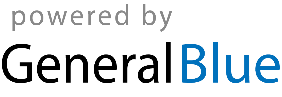 